LENAH RUN FROGGERS SWIM TEAM 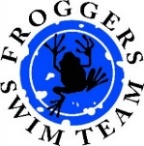 JOB POSITING: HEAD SWIM TEAM COACHDescriptionThe Lenah Run Froggers Swim Team is a 10+ year old team competing in the Old Dominion Swim League and we are actively recruiting a Head Coach for the 2018 swim season.  We are looking for a motivated individual to lead approximately 100-125 swimmers of all ability levels in our developmentally competitive summer swim league.  The Froggers program is committed to providing friendly team competition in a fun, organized and wholesome environment.  We want to inspire a love for the sport of swimming while promoting the principles of good sportsmanship.ScheduleAfternoon practices begin the Tuesday after Memorial Day and are held from 4:45pm–7:15pm.  When public school has ended, practices are held in the morning from 8:00 to 11:00; Monday – Friday.  The team will also offer DQ clinics twice weekly immediately following practice as needed. Swim meets are held on Wednesday evenings and Saturday mornings until the end of July.  Coach is expected to arrive 20 minutes prior to practice to ensure pool is ready for practice (ie, check chemical levels, lane lines, backstroke flags in place) with the assistance of other coaches.Preferred Qualifications: Previous Head/Assistant coaching experienceProficient in all stroke techniques and able to give instruction and feedbackCompetitive swim team experienceStrong leadership skillsMotivated, enthusiastic person who enjoys working with children and teenagersAbility to interact with parents, swimmers, and fellow coaches in a professional manner Ability to mentor/lead Assistant & Jr. CoachesUSA swimming certified preferredAbility to learn team software The qualified candidate is required to have CPR certification and First Aid training Must be Pool Operator & Life Guard certified.Salary commensurate with experience.  Interested applicants, please send resume to: Dawn Foley at dawn@foleycorp.com